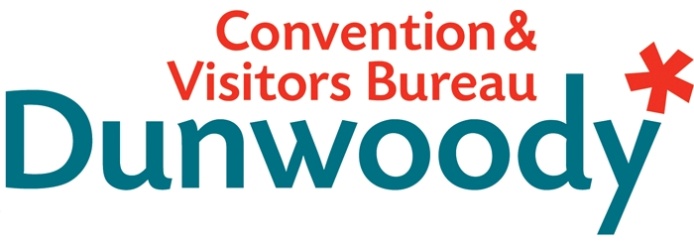 Second Quarter Board Meeting April 17, 2013 Agenda 
Meeting Agenda:Meeting Called to OrderWelcome			Peter Dunn, General Manager Minutes			January 16, 2013Committee ReportsExecutive			Bob Cottle Personnel			Mallard HollidayFinance				Bill Grant Director’s Report			Katie BishopOld BusinessAppendix A, Board Term Limits	Research Update		Donna Mahaffey	 New Business2013 Election, Tourism 101 2013 Sales Update		Andy WilliamsAdjourn 